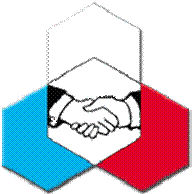 МУНИЦИПАЛЬНОЕ АВТОНОМНОЕ ОБЩЕОБРАЗОВАТЕЛЬНОЕ УЧРЕЖДЕНИЕ«ЭКОНОМИЧЕСКАЯ ШКОЛА № 145»Протокол Управляющего Совета № 1                                                                                                                         Дата  12.09.2018Присутствовали: 7а - Паниных И.Н. ( председатель)5а- Гарьюсова Н.В.5б- Бекк Т.А.6а- Сыпачева Н.Л.6б- Пищальникова Е.В.6б- Зарипова Л.С.6в- Поморцева А.Н.7а- Каштаева Л.С.7б – Головко И.В.8а- Чепуштанова О.Л.8б- Тащирева Т.Н.8б- Фель Ю.А.9а- Мозжегорова О.Н.9б- Попова И.В.10а- Татаурова О.Р.11а- Красильникова С.П.Панова Н.А. – учитель англ. яз. (секретарь)Повестка:Довыборы состава УС от учащихся и родителейИтоги деятельности ОУ в 2017-2018 уч.г.Изменения в льготном питанииПриоритеты работы ОУ в 2018-2019 уч.г.РазноеХод заседания:По вопросу слушали  председателя УС Паниных И.Н. Она предложила кандидатуры родителей в УС от вновь поступивших пятиклассников и перевыборы председателя УС в 2018-2019 уч.г. Все родители проголосовали единогласно .Панова Н.А. ознакомила членов УС с итогами деятельности школа в 2017-2018 уч.г. по основным направлениям : учебная деятельность; воспитательная работа; инновационная деятельность; безопасностьюПо третьему вопросу слушали бухгалтера школы Попову Ирину Валентиновну. Она ознакомила родителей с изменениями в льготном питании в новом учебном году.Панова Н.А. рассказала родителям о приоритетных направлениях школы в 2018-2019 уч. г.: безопасность, формирование образовательной среды, улучшение материально-технической базы, цифровизация школы.В заключении  Каштаева Л.С. предоставила отчет о проделанной работе УС за 2017-2018 уч.г.. Также она внесла предложение использовать доп. литературу по предметам: английский язык, экономика, география, музыка, история. .Решили: Одобрить кандидатуру Паниных И.Н на пост председателя УС в 2018-2019 уч.г.. Утвердить новый список членов УС от классов .Содействовать в работе школы по приоритетным направлениям на 2018-2019 уч.г.Согласились с изменениями в льготном питании на 2018-2019 уч.г. Родителями было предложено приобрести необходимую доп. литературу по предметам , особо отметив, что книги являются собственностью семьи.Ознакомить родительскую общественность с данной памяткой на классных родительских собраниях и разместить информацию на школьном сайте в рубрике «Для родителей».Председатель УС   ___________                                       Паниных И.Н.Секретарь УС _______________                                       Панова Н.А.